 Otroški poletni tedni: JAZ, NOVINAR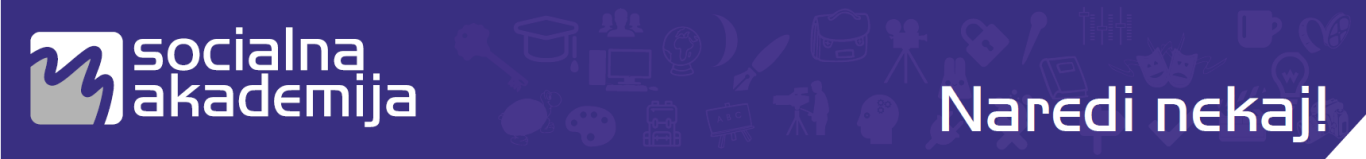 Program sofinancira Mestna občina Ljubljana 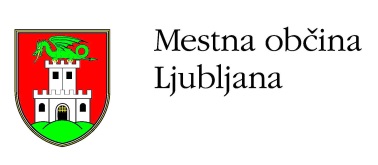 Potek dneva in tedna Program se bo sproti prilagajal glede na vremenske razmere (vročina, dež) in morebitne ostale pomembne okoliščine (utrujenost otrok, usklajevanje programa z ostalimi udeleženimi organizacijami).Kaj potrebujejo otroci s sabo?-fotoaparat (majhen kompakten družinski fotoaparat)+ polne baterije+ SD kartico: Fotoaparati bodo pod ključem do odhoda na teren, po prihodu nazaj jih bomo znova pobrali in zaklenili. Otroci bodo na izletih s fotoaparati slikali glede na zadolžitev, ki jo bodo imeli (npr. rastline v Botaničnem vrtu, določene Plečnikove stavbe v Ljubljani ...).
Na fotoaparat prilepite nalepko z imenom otroka, da ne bi prišlo do zamenjav. 
Fotoaparate otroci vsak dan odnesejo domov in ga naslednji dan ponovno prinesejo (s polnimi baterijami).
Voditelj skupine bo s seboj imel fotoaparat, s katerim bodo lahko slikali otroci, ki nimajo fotoaparata. Voditelj ima s sabo tudi liste in svinčnike, barvice, da lahko otroci namesto fotografiranja tudi rišejo.-zaščito proti soncu: kapa s šildom, sončna očala, sončna krema-rezervna oblačila, ki naj bodo v trpežni vrečki, ki jo otrok pozna-predpasnik ali staro majco, ki se lahko popacka-primerno obutev glede na vremenske pogojeRezervna oblačila lahko otroci pustijo do konca tedna v učilnici. UraDejavnostMetodaCiljŠt. ur7.30 – 8.00Jutranje varstvo in uvod v dan, prihod otrokKreativne igre, ustvarjanje, igre z žogoUvod v dan in v temo dneva, spoznavanje in spletanje prijateljstev30 min8.00 – 8.30Uvod v temo po skupinah (vsaka od 3 skupin skozi teden vsak dan prisotna na 1 delavnici)Medijske hiše (časopis, TV, radio, sodobni mediji)Novinarske zvrstiDelavnica »Sedma sila in novinarske race« (pomen družbenokritičnega odseva sveta)Popotniško novinarstvo: delavnica »Potuj. Misli. Deli.«Delavnica »Naš stenski časopis«PPT s fotografijami, kratkimi filmčkiInteraktivne igrePogovorIzdelava stenskega časopisa (pisanje, risanje, lepljenje)Pridobivanje novega teoretičnega znanja in veščin glede novinarskega dela(delo novinarja, novinarske zvrsti: fotoreportaža, reportaža, intervju, komentar; nastajanje časopisa, sodobni mediji, pomen novinarstva v družbi, kritično razmišljanje)30 min8.30 – 10.30Ekskurzija, delo na terenuDelavnica »Odkrivamo skrivnosti LJ« (zgodovinsko-kulturološka fotodelavnica)Botanični vrtTiskarna (delavnica »Časopis od A do Ž«)Grad (delavnica »Iskanje izgubljenega zaklada«) Zaključni izlet na GolovecReševanje nalog,fotografiranje,hoja,opazovanje narave in okolice,interaktivne igrena terenu preizkusiti in utrditi pridobljene,novinarske veščine,rekreacija,spoznavanje Ljubljane,2h 10.30 – 10.45Popotna malica Otroci pomagajo pripraviti in pospraviti po maliciRedoljubnost, sodelovanje v skupini15 min10.45 – 12.00Delavnica: »Ljubljana na prepihu«Spoznavanje kulture različnih EU narodov preko kulinarične, jezikovne in glasbene delavniceafriška ali azijska kultura (obisk institucije, ki se ukvarja z intergracijo afriških in azijskih kultur v ljubljansko okolje), Petek: »Slovenski sladkosnedi« (kulinarična delavnica, priprava pogostitve za starše)Praktično delo, priprava sladice, različne kulturološke igre, učenje pesmic in kratkih stavkov v tujem jeziku, tuje risanke in otroški junakiSpoznavanje tujih kultur, ki sobivajo v LjubljaniAktualizacija begunske oz. migrantske križeUčenje za strpnost, sprejemanje drugačnostiSpoznavanje tuje in domače kulinarike1 h 15 min12.00 – 13.00KosiloOtroci pomagajo pripraviti in pospraviti po kosiluRedoljubnost, sodelovanje v skupini1 h13.00– 14.30 hŠportna olimpijadaRekreacija, druženjeGibanje v naravi, rekreacija, športno udejstvovanje, skrb za zdrav življenjski slog1 h 30 min14.30 – 14.45Sadna malicaOtroci pomagajo pripraviti in pospraviti po maliciRedoljubnost, sodelovanje v skupini15 min14.45 – 16.00Popoldanska delavnicaIntervjuAnketa in delavnica o preprečevanju spletnega mobinga med otroci in mladimiradijska oddaja reportažaPetek: priprava zaključnega nastopa za staršeSnemanje zvoka,Pisanje, risanje,Snemanje s kamero,FotografiranjeIntervjuvanje,VprašalnikiOrientacija v spletnem okoljuPogovor o ustrahovanju in spletnem mobingu s strani sovrstnikov Spoznavanje različnih multimedijskih tehnik (snemanje zvoka, snemanje slike), spoznavanje različnih novinarskih zvrsti, nastopanje v javnostiPriprava novinarskih prispevkov, oblikovanje fotografij, uporaba domišlije in veščin pisnega izražanjaOzaveščanje in preventivno delo pri spletnem nasilju in spletnem mobingu med sovrstniki1h 15 min16.00 – 16. 30Popoldansko varstvo, ustvarjalne in družabne igre, starši prihajajo po otrokeV petek: predstavitev tedna  staršemŠportno udejstvovanje, kreativne igre in ustvarjanjePetek: javno nastopanjeDokončanje dela celega dneva,gibanje, sprostitev in ustvarjanje, Evalvacija dnevaPetek: javno nastopanje, evalvacija tedna  30 min